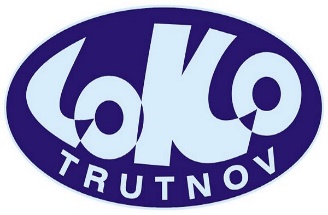 TENISOVÉ SOUSTŘEDĚNÍPořádající: výbor tenisového oddílu TJ Loko TrutnovOdpovědná osoba: Petr Javůrek, tel. 737 753 433,                                                 petrjavurek13@centrum.czMísto: Tenisový areál MEBYS TRUTNOV s.r.o, Na Lukách 457,                 541 01 TrutnovTermín: 13. – 17. července 2020 od 8 do 16 hodinCílová skupina: děti v kategoriích baby, ml. a st. žáci, dorostTrenérská skupina:  P. Vaníček, L. Davídek, O. Martinec,                                                  J. Polášek, J. StrachotaStrava: obědy zajištěny v restaurační provozovněCena: 2000,-Kč včetně stravy a pitného režimuRegistrace: na základě zaslané přihlášky a zaplacení poplatku do                            30. června 2020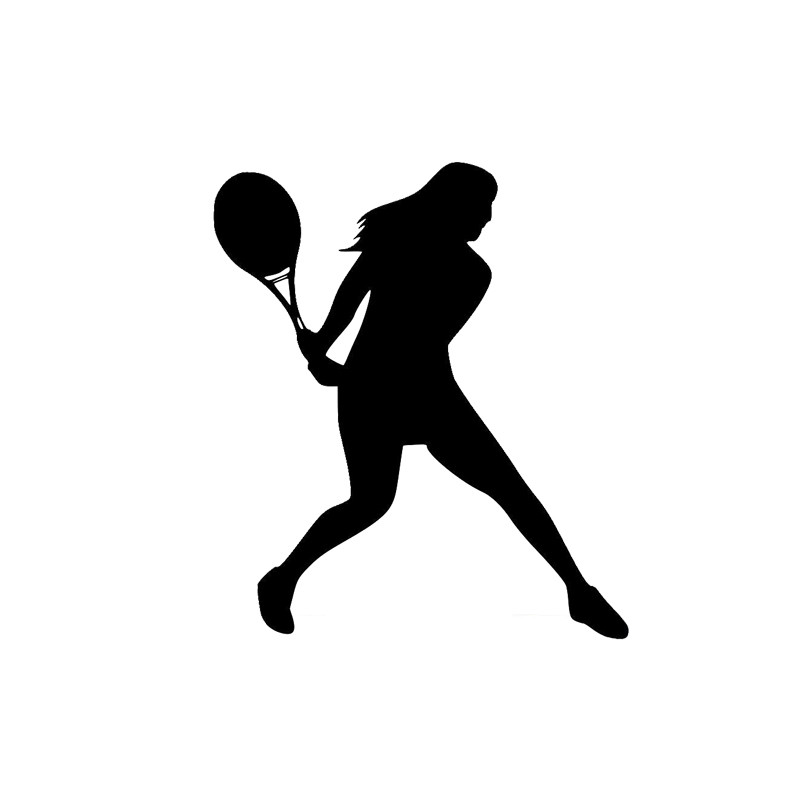 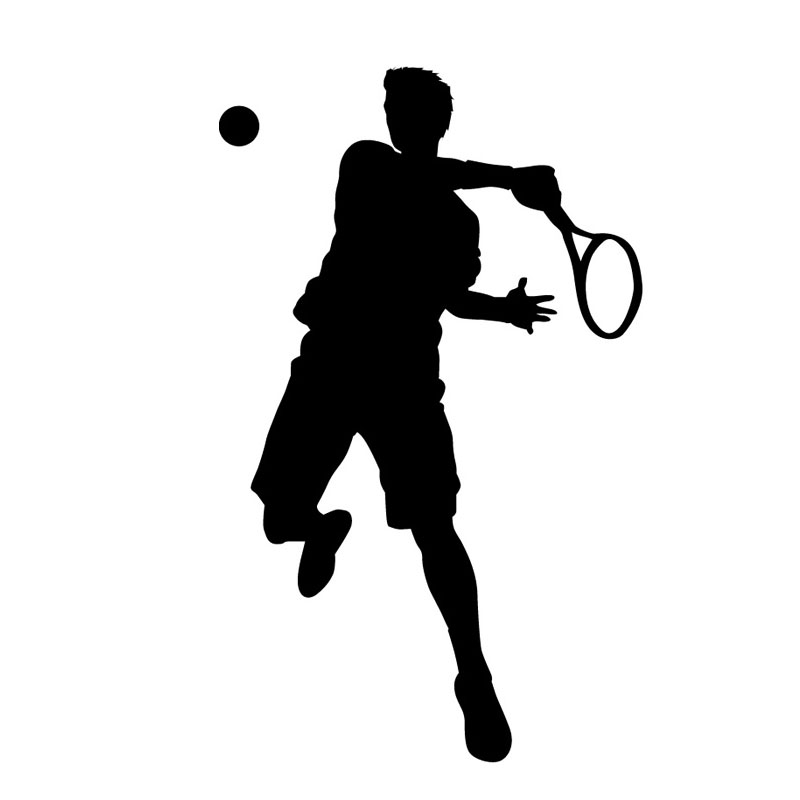 